一ヶ岡小学校　生徒指導通信　　　№１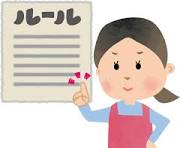 令和６年６月６日一ヶ岡小学校　生徒指導部　　６月になりました。新学期を迎え、2カ月が過ぎ、子どもたちも今の学年に慣れ、楽しく学校生活を送っているようです。さて、学校では、子ども達の規範意識を高めるため、きまりを守ることの大切さについて指導しております。新学期に「一ヶ岡小学校生活のやくそく」「髪型や服装などについてのお願い」の文書でお願いしています。子供たちの心身の健全な育成のため、また、トラブルを未然に防ぐため、「きまりを守ることの大切さ」を学ぶためにもご家庭でもぜひ、お子さんと以下のことについてしっかり話し合っていただきたいと思います。１　髪の毛を染めたり、パーマをかけたりなどしません。○　　健全な子供の育成を願い、小学校では、中学校同様、髪の毛を染めたり、パーマをかけたりしないよう、保護者の方へお願いをしています。健康面からも子供たちのことを考えると学校は認めることはできません。学校では、子供たちの今の自然な髪の毛が一番素敵だということを教えています。様々なトラブルに巻き込まれることを未然に防ぐためにもご理解いただきますよう、よろしくお願いいたします。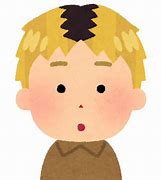 ２　帰宅後、休日の遊び方について○　公園などはみんなが使う場所であることについて指導をしています。（ほかの方の迷惑になるような水風船での遊び、ごみの散らかし等について）お子さんはどこでどのように遊んでいるかについて保護者の方も確認をしていただければと思います。また、校区外での遊びも禁止です。（土々呂小校区・伊形小校区での遊びによるトラブルが報告されています。）○　自転車での一旦停止をせずに道路を走り、あやうく交通事故になりそうな事例も地区より報告が上がっています。「止まれ」の標識について再度確認をお願いします。また、運動場の中への自転車の乗り入れは禁止です。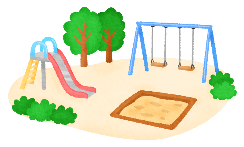 ３　スマートフォンの取り扱いについて　　○　　小学生のスマートフォンの所持率は年々増加し、SNSを介したコミュニケーションを利用する児童が増えています。特にLINEはもっとも身近なコミュニケーションツールになっています。延岡市の小中学校でもLINEのようなチャットツールでのいじめ案件も多く発生している状況にあります。学校でも機会をとらえてLINE等でのいじめの危険性を繰り返し教えています。LINEはプライベートな内容も含まれるため、日ごろからお子様としっかりと情報を共有できる関係を築いておいてください。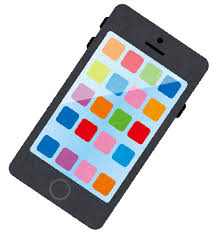 ☆　事故や事件に遭遇した場合などありましたら、まずは、警察へ連絡をお願いします。それから、学校に連絡をお願いします。休日の場合は、学校の携帯までお願いします。　　　　　　　　　　　